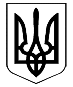 УКРАЇНАКОЛОМИЙСЬКА РАЙОННА ДЕРЖАВНА АДМІНІСТРАЦІЯІВАНО-ФРАНКІВСЬКОЇ ОБЛАСТІР О З П О Р Я Д Ж Е Н Н Явід 16.06.2015                                       м. Коломия                                                 №252Про внесення змін до розпорядженнярайдержадміністрації від 19.09.2012р.№ 580 	Керуючись ст.39 Закону України «Про місцеві державні адміністрації» та у зв'язку з кадровими змінами:1. Внести зміни в розпорядження райдержадміністрації від 19.09.2012р. № 580 «Про районну комісію з питань розрахунків обсягів компенсаційних втрат  автомобільним  перевізникам внаслідок  перевезення  пільгових категорій пасажирів громадським транспортом», пункт 1 якого викласти в такій редакції:	«1. Затвердити склад районної комісії з питань розрахунків обсягів компенсаційних втрат автомобільним перевізникам внаслідок перевезення пільгових категорій пасажирів громадським транспортом, що додається.»2. Координацію роботи та узагальнення інформації щодо виконання розпорядження покласти на відповідального виконавця – управління праці та соціального захисту населення райдержадміністрації.3. Контроль за виконанням розпорядження покласти на заступника голови районної державної адміністрації Любов Михайлишин.Перший заступник головирайонної державної адміністрації                                        	 Нестор Печенюк                                                               ЗАТВЕРДЖЕНО                                                                                    розпорядження                                                                     райдержадміністрації                                                                             16.06.2015 №252Склад районної комісії з питань розрахунків обсягів компенсацій втрат автомобільним перевізникам внаслідок перевезення пільгових категорій пасажирів громадським  транспортомНачальник управління праці та соціального захисту населеннярайдержадміністрації                              			          Любов СтефанюкПеченюк Нестор Євгеновичперший заступник голови районної державної адміністрації, голова комісіїСтефанюк ЛюбовВасилівнаначальник управління праці та соціального захисту населення райдержадміністрації, заступник голови комісії                          Цапчук Тетяна Василівна   заступник начальника відділу персоніфікованого обліку пільгових    категорій громадян управління праці та соціального захисту    населення райдержадміністрації,  секретар комісіїЧлени комісії:Гаєвський ВасильСтепановичІвашків МихайлоСтепановичКолісник БогданМихайловичголова громадської організації «Коломийська районна спілка інвалідів-ліквідаторів аварії на ЧАЕС» (за згодою)заступник керівника апарату, начальник юридичного відділу апарату райдержадміністраціїголовний спеціаліст відділу доходів і фінансів галузей виробничої сфери та розрахунків за енерго-носії фінансового управління райдержадмінітраціїОсецька Ірина            Петрівнаголовний спеціаліст відділу персоніфікованого обліку пільгових    категорій громадян управління праці та соціального захисту населення райдерж-адміністраціїПерцович РоманМиколайовичголовний спеціаліст  відділу розвитку підприємництва, транспорту, зв’язку та комунальної власності, торгівлі та сфери послуг управління економіки райдержадміністрації         